Pozdravljeni učenci 3. b.Žal mi je, da nismo skupaj v šoli. Vseeno pa sem ti pripravila nekaj zabavnega. Ponovili in utrjevali bomo enoto – Yes, I can.Ponovi pesmico – Yes, I can.https://www.youtube.com/watch?v=_Ir0Mc6QiloReši naloge. Če imaš možnost si lahko učni list natisneš, ga rešiš in prilepiš v zvezek. Če te možnosti nimaš pa zapiši odgovore v zvezek.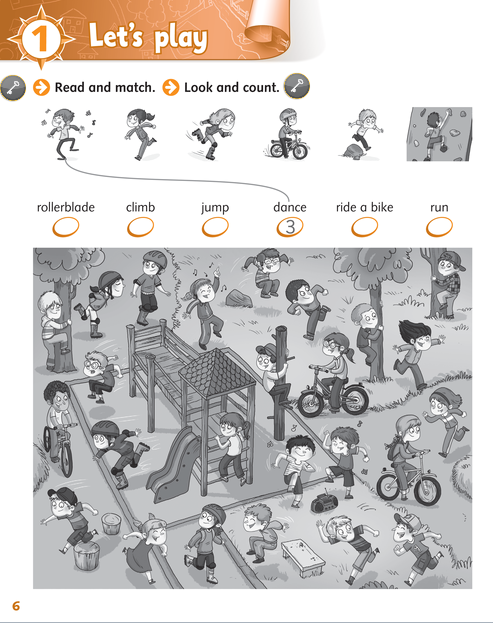 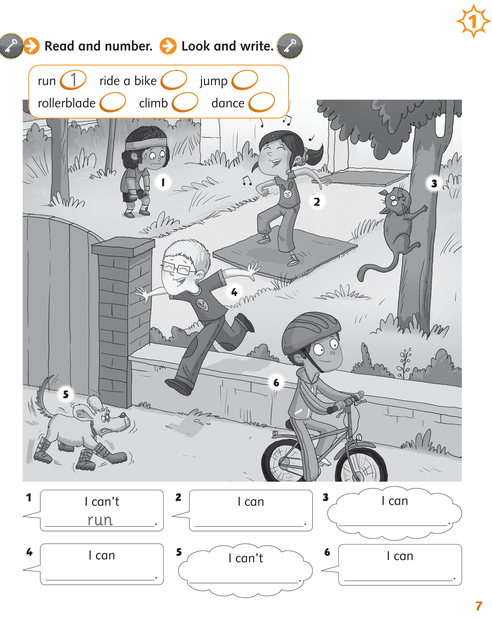 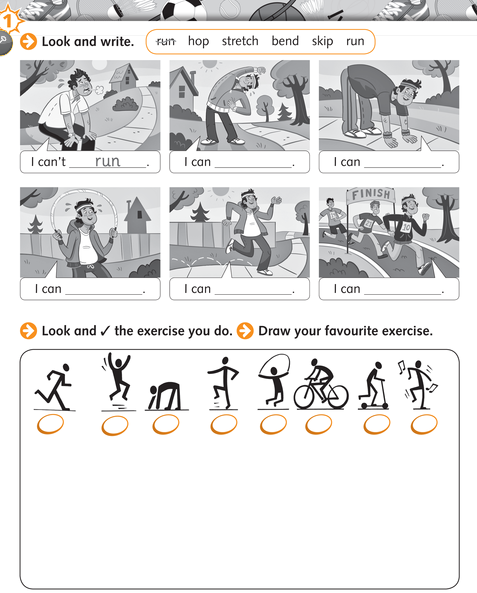 Za konec pa še risanka – Mr. Monkey.https://www.youtube.com/watch?v=08xfuRU04p4&list=PLh1_24pGXWZLTDvCnGCSphui8DqoHnq-M&index=3Upam, da si v redu! See you! Rešitve bomo pregledali v šoli, tako da mi ne rabiš pošiljati rešenih nalog.teacher Iris 